СПЕЦИНСТРУМЕНТ ДЛЯ ТЕХНИЧЕСКОГО ОБСЛУЖИВАНИЯ И РЕМОНТАДВИГАТЕЛЯ CUMMINS СЕРИИ ISBe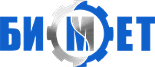 ООО «БИМЕТ»Адрес: 423838, РТ, г.Набережные Челны, а/я 25Телефон: (8552)58-00-59, 8-960-085-54-32 E-mail: bimet2714@mail.ru www.bimet.ru№ п\пМодельМодельНаименование и характеристика изделияЦена(руб)1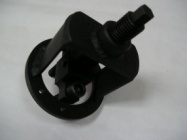 Б3164659Комплект приспособлений для замены переднего сальника коленчатого вала210142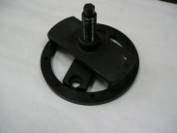 Б3164660Комплект приспособлений для замены заднего сальника коленчатого вала231563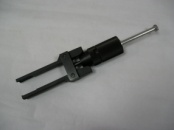 Б3823024Съемник форсунок128074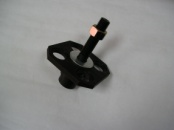 Б4919358Приспособление для сжатия клапанных пружин84785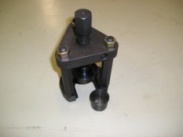 Б3163054Комплект приспособлений258396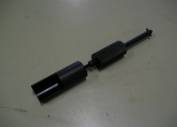 Б3163483Приспособление установочное96287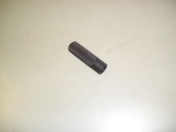 Б3164055Приспособление для установки уплотнения штока клапана19628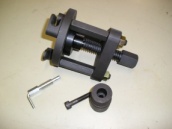 Б3165093Комплект приспособлений202929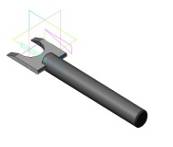 Б3165175Съемник пробки отверстия под приспособление для проворачивания коленчатого вала356210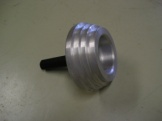 БST-1229Приспособление установочное1048411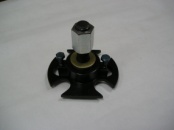 Б3164329Приспособление для сжатия клапанных пружин1023612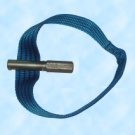 CUM 804.11.010Ключ для снятия фильтра225513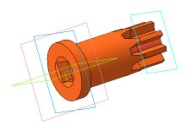 CUM 804.11.000 (3824591)Приспособление для проворота коленчатого вала254814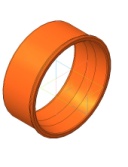 И801.00.001-03Кольцо для установки поршня ф107мм10943ИТОГО:ИТОГО:ИТОГО:ИТОГО:163204